Plenario de la Plataforma Intergubernamental Científico-Normativa sobre Diversidad Biológica y Servicios de los EcosistemasNoveno período de sesionesBonn (Alemania), 3 a 9 de julio de 2022Tema 6 del programa provisional*Arreglos financieros y presupuestarios de la PlataformaArreglos financieros y presupuestarios de la Plataforma Intergubernamental Científico-Normativa sobre Diversidad Biológica y Servicios de los Ecosistemas		Nota de la Secretaría		IntroducciónEn el párrafo 1 de la decisión IPBES-8/4, sobre arreglos financieros y presupuestarios, el Plenario de la Plataforma Intergubernamental Científico-Normativa sobre Diversidad Biológica y Servicios de los Ecosistemas (IPBES) invitó a los Gobiernos, los organismos de las Naciones Unidas, el Fondo para el Medio Ambiente Mundial, otras organizaciones intergubernamentales, interesados y otras entidades que estuviesen en condiciones de hacerlo, como las organizaciones regionales de integración económica, las empresas privadas y las fundaciones, a que apoyasen la labor de la IPBES mediante contribuciones y promesas de contribuciones, así como con contribuciones en especie. En la sección I de la presente nota se indica el estado de las contribuciones en efectivo y en especie recibidas, y se dan ejemplos de las actividades impulsadas en apoyo del mandato de la IPBES.En el párrafo 2 de la misma decisión, el Plenario solicitó a la Secretaria Ejecutiva que, siguiendo las orientaciones que le facilitase la Mesa, le informase de los gastos para 2021 en su noveno período de sesiones. Por consiguiente, esos gastos se presentan en la sección II de la presente nota en relación con el presupuesto revisado para 2021 de 5.674.428 dólares de los Estados Unidos aprobado por el Plenario en el párrafo 3 de la decisión IPBES-8/4.En el párrafo 4 de la misma decisión, el Plenario aprobó un presupuesto de 9.882.675 dólares para 2022. En la sección III se presenta un presupuesto revisado para 2022, un presupuesto para 2023 y un presupuesto provisional para 2024. En el documento IPBES/9/INF/24 se dan más detalles sobre las sumas consignadas en los proyectos de presupuesto para 2022, 2023 y 2024 en relación con el programa de trabajo. En la sección IV de la presente nota se ofrece una sinopsis de los costos generales de la IPBES y una estimación de los fondos que faltan por recaudar para llevar adelante el programa de trabajo hasta 2024. Los fondos disponibles al 1 de enero de 2022 se estimaron en 10,9 millones de dólares. Teniendo en cuenta las contribuciones recibidas y las prometidas al 9 de marzo de 2022, y suponiendo unos ingresos anuales de 5,5 millones de dólares a partir de las contribuciones y promesas de contribuciones previstas, se llegó a la conclusión de que, si bien se dispondría de fondos suficientes para cubrir los gastos de 2022 y 2023, quedaría un saldo negativo de 2,2 millones de dólares a finales de 2024, lo que se traduciría en la necesidad de recaudar 2,2 millones de dólares más para cubrir el costo del presupuesto provisional de 2024. Sin embargo, si se tiene en cuenta el ahorro medio anual de 1,3 millones de dólares, habría un saldo positivo de 1,7 millones de dólares a finales de 2024, y no sería necesario recaudar fondos adicionales.En el párrafo 2 de la decisión IPBES-8/4, el Plenario también solicitó a la Secretaria Ejecutiva que, bajo la orientación de la Mesa, redoblase sus esfuerzos para alentar a los miembros de la Plataforma a que formulasen promesas de contribuciones y realizasen contribuciones al fondo fiduciario de la IPBES, así como mediante contribuciones en especie, y que informase al Plenario en su noveno período de sesiones sobre las actividades relacionadas con la recaudación de fondos. En el párrafo 8 de esa misma decisión, el Plenario solicitó además a la Mesa que, con la ayuda de la Secretaria Ejecutiva, informase al Plenario en su noveno período de sesiones sobre las implicaciones que se derivasen de los apartados a), b) y c) del párrafo 7 de dicha decisión en relación con el reconocimiento de los donantes de la IPBES. En consecuencia, en la sección V de la presente nota figura un informe sobre los progresos realizados en relación con la estrategia de recaudación de fondos (sección V A)) y un breve informe sobre las implicaciones de los párrafos 7 a), 7 b) y 7 c) relativos al reconocimiento de los donantes de la IPBES (sección V B)).Por último, en el párrafo 6 de esa decisión, el Plenario solicitó a la Secretaria Ejecutiva que, bajo la orientación de la Mesa, examinase las enseñanzas extraídas de las reuniones en línea y otras prácticas de trabajo en línea, presentase propuestas para mejorar la eficiencia y la eficacia de las modalidades de trabajo de la IPBES, incluidas las consecuencias para el presupuesto, respondiendo al mismo tiempo a la necesidad de permitir la participación plena y efectiva de los miembros, los expertos y las partes interesadas, y que informase al respecto al Plenario en su noveno período de sesiones. La Secretaría ha preparado dicho informe como parte del documento IPBES/9/11, que será examinado por el Plenario en el marco del tema 9 sobre “mejoramiento de la eficacia de la Plataforma”.	I.	Estado de las contribuciones en efectivo y en especie recibidas por la Plataforma	A.	Contribuciones al fondo fiduciarioEn el cuadro 1 se indica el estado, al 23 de marzo de 2022, de las contribuciones en efectivo al fondo fiduciario realizadas y prometidas desde 2018 por Gobiernos (parte 1) y otros donantes (parte 2), y los ingresos obtenidos por el fondo fiduciario en ese período (parte 3). La IPBES recibió 5,6 millones de dólares en su fondo fiduciario en 2021.Las contribuciones efectuadas por otros donantes que se indican en la sección 2 del cuadro 1 se ajustaron a la invitación formulada por el Plenario en el párrafo 1 de la decisión IPBES-7/4 y fueron aceptadas por la Mesa una vez formalizado el proceso de diligencia debida que se prescribe en la Política de Asociaciones del Programa de las Naciones Unidas para el Medio Ambiente (PNUMA). Las contribuciones prometidas y efectuadas por otros donantes, incluido el sector privado, ascienden a 1,6 millones de dólares para el período 2018-2024. Esto incluye una cantidad de 45.045 dólares concedida a la IPBES como ganadora del Premio de Salud Planetaria de la Fundación Príncipe Alberto II de Mónaco en el campo de la biodiversidad en 2021. El cuadro 1 también muestra un importe negativo de 8.856 dólares para 2021 en concepto de inversiones e ingresos varios. Esto corresponde a una pérdida en los ingresos por inversiones de la IPBES en 2021 resultante de la disminución general de la tasa de rentabilidad de la cartera de inversiones mancomunada de las Naciones Unidas y del menor valor de mercado de algunas de las inversiones.En la parte 1 del cuadro 2 se muestran las contribuciones para fines específicos recibidas en efectivo y prometidas para las actividades previstas en el programa de trabajo y el presupuesto aprobados del período 2018-2023. Estas contribuciones y promesas de contribución ascienden a 2,1 millones de dólares para todo ese período. Están incluidas en las cantidades que figuran en el cuadro 1, como se indica en una nota al pie de ese cuadro, y se realizaron en cumplimiento de los procedimientos financieros de la IPBES establecidos en las decisiones IPBES-2/7 e IPBES-3/2.En la parte 2 del cuadro 2 se indican otras contribuciones para fines específicos recibidas en efectivo y prometidas en apoyo de actividades previstas en el programa de trabajo, pero no consignadas en el presupuesto aprobado. Dichas contribuciones y promesas ascendieron a 0,7 millones de dólares para el período 2018-2023.	B.	Contribuciones en especieEn el cuadro 3 se indican las contribuciones en especie recibidas en 2021 ‒junto con sus valores correspondientes en dólares de los Estados Unidos‒, tal como fueron notificadas o estimadas, cuando ha sido posible, a partir de los costos equivalentes previstos en el programa de trabajo, si se ha dispuesto de ellos. Estas contribuciones en especie, que ascienden a 1,6 millones de dólares, consisten en el apoyo prestado directamente por el donante respectivo y, por consiguiente, no recibido por el fondo fiduciario, para actividades previstas en el programa de trabajo ya aprobadas y presupuestadas (parte 1) y para actividades organizadas en apoyo del programa aprobado, como el apoyo técnico, las instalaciones para reuniones o el apoyo local (parte 2).Además de las cantidades del cuadro 3, se estima entre 3,2 millones de dólares y 6,3 millones de dólares la contribución en especie a la labor de la IPBES aportada en 2021 por expertos de todo el mundo (incluidos los que participaron en evaluaciones y equipos de tareas, y los miembros de la Mesa y el Grupo Multidisciplinario de Expertos), que ofrecieron a título gratuito entre un 10 % y un 20 % de sus horas de trabajo. Según las estimaciones, la contribución total representada por estos servicios a título gratuito desde 2014 se sitúa entre 32,2 millones de dólares y 64,4 millones de dólares, cantidad equivalente a las contribuciones totales en efectivo recibidas por el fondo fiduciario en el mismo período (46,6 millones de dólares). En 2021 y 2022, la IPBES siguió impulsando actividades en apoyo de sus metas y objetivos, sobre todo en la esfera de la creación de capacidad y generación de nuevos conocimientos. En el cuadro 4 se presentan ejemplos de propuestas de investigación o actividades de creación de capacidad de las que tiene constancia la Secretaría, por valor de 130 millones de dólares para 2021-2022. En el sitio web de la IPBES se ofrece una lista más exhaustiva, en la que se enumeran otros proyectos de menor envergadura.Por último, en 2021 y 2022 los Gobiernos e interesados organizaron numerosas actividades para informar a colectivos muy diversos sobre distintos aspectos de la labor de la IPBES a nivel nacional, regional e internacional. Estas actividades contribuyeron en gran medida a concienciar sobre esa labor y a fomentar la participación en ella. La IPBES tiene previsto publicar esas actividades en su sitio web y reconocerlas y promoverlas a través de sus canales en los medios sociales.Cuadro 1
Estado de las contribuciones en efectivo recibidas y de las promesas de contribuciones realizadas para el período comprendido entre el 1 de enero de 2018 y el 31 de diciembre de 2024 (a 23 de marzo de 2022) 
(dólares de los Estados Unidos)	a La contribución de los donantes incluye un componente para fines específicos. Se ruega remitirse al cuadro 2, parte 1, para más detalles.	b Ingresos por concepto de inversiones devengados por la cuenta mancomunada del PNUMA. Cuadro 2 
Contribuciones para fines específicos recibidas en efectivo y promesas de contribuciones para el período 2018-2023 
(dólares de los Estados Unidos)Cuadro 3 
Contribuciones en especie recibidas en 2021
(dólares de los Estados Unidos)	Abreviatura: UNESCO: Organización de las Naciones Unidas para la Educación, la Ciencia y la Cultura.Cuadro 4 
Ejemplos de actividades catalizadas por la Plataforma Intergubernamental Científico-Normativa sobre Diversidad Biológica y Servicios de los Ecosistemas en 2021 y 2022 
(millones de dólares de los Estados Unidos)	Abreviaturas: BES-Net = Red de Servicios de Biodiversidad y Ecosistemas; PNUD = Programa de las Naciones Unidas para el Desarrollo; Water JPI = Iniciativa de Programación Conjunta sobre el Agua, “Los retos del agua en un mundo cambiante”. 	II.		Gastos finales para 2021En el cuadro 5 se muestran los gastos finales de 2021 comparados con el presupuesto de 5.674.428 dólares aprobado para ese año por el Plenario en su octavo período de sesiones (decisión IPBES-8/4). En 2021, los gastos finales ascendieron a 4,0 millones de dólares, lo que representa un ahorro de 1,7 millones de dólares respecto del presupuesto aprobado por el Plenario. Este ahorro se explica sobre todo por las economías realizadas en:Reuniones de los órganos de la IPBES (0,3 millones de dólares), y servicios de conferencia en particular;El programa de trabajo (0,8 millones de dólares), resultante, entre otras cosas, de establecer las unidades de apoyo técnico para las evaluaciones del cambio transformador y de los nexos en 2022 en lugar de 2021; celebrar la reunión sobre el resumen para responsables de políticas de la evaluación del uso sostenible de las especies silvestres en un formato híbrido; trasladar el foro sobre creación de capacidad de 2021 a 2022; y celebrar las reuniones de los equipos de tareas sobre hipótesis y modelos y sobre conocimientos y datos en línea; Gastos de personal y de funcionamiento de la Secretaría (0,4 millones de dólares).Cuadro 5
Gastos finales para 2021 
(dólares de los Estados Unidos) 	III.	Proyectos de presupuesto para 2022 a 2024 	A.	Presupuesto revisado para 2022En la decisión IPBES-8/4, el Plenario aprobó un presupuesto de 9.882.675 dólares para 2022, como se indica en el cuadro 9 del anexo de dicha decisión. El presupuesto preveía la ejecución del programa de trabajo en dos partes: la parte A, correspondiente a las tres evaluaciones iniciadas durante el primer programa de trabajo, y la parte B, correspondiente a las actividades aprobadas por el Plenario en su octavo período de sesiones como parte del programa de trabajo renovable hasta 2030. En el cuadro 6 se presenta una propuesta de presupuesto revisado para 2022, junto con el presupuesto para ese año aprobado por el Plenario en su octavo período de sesiones. El presupuesto revisado propuesto asciende a 9,2 millones de dólares, 0,7 millones menos que el presupuesto aprobado por el Plenario. La información sobre los cambios específicos se recoge en los párrafos siguientes. Cuadro 6 
Presupuesto revisado para 2022 
(dólares de los Estados Unidos)	1.	Reuniones de los órganos de la IPBESSe añadió una cantidad de 140.000 dólares para cubrir aproximadamente el 10 % de los costos del lugar de celebración del noveno período de sesiones del Plenario, y el resto se cubrió con una contribución en especie del Gobierno de Alemania.Como parte de una serie de esfuerzos para confiar más en el trabajo a distancia, el Grupo Multidisciplinario de Expertos y la Mesa acordaron celebrar una reunión presencial y otra en línea cada año, en lugar de dos reuniones presenciales. Esto supone una reducción anual de 120.450 dólares en el presupuesto. 	2.	Ejecución del programa de trabajo	a)	Parte A: primer programa de trabajo (PT1)Se propone realizar ajustes en la parte A, que, en conjunto, suponen una reducción de 19.500 dólares, para reflejar los cambios en el calendario y los costos de las tres evaluaciones en curso como consecuencia de la pandemia y de la decisión de celebrar el noveno período de sesiones del Plenario en julio en lugar de marzo de 2022. Los ajustes en cuestión son los siguientes:Producto previsto 3 b) ii) del primer programa de trabajo de la IPBES: Evaluación de las especies exóticas invasoras. El costo se ha reducido en 69.750 dólares, lo que refleja el ahorro derivado de la sustitución de la tercera reunión de autores por una reunión híbrida en la que solo viajan los copresidentes y los autores principales encargados de la coordinación, compensado en parte por la adición de una reunión para elaborar el resumen para responsables de políticas y el desplazamiento de una parte de los costos de diseño, maquetación, distribución y divulgación de 2023 a 2022, antes del lanzamiento de la evaluación en 2023 (IPBES/9/INF/24, cuadro A-1).Producto previsto 3 b) iii) del primer programa de trabajo de la IPBES: Evaluación del uso sostenible de las especies silvestres. El costo se ha incrementado en 1.500 dólares para reflejar los costos reales de la reunión de elaboración del resumen para responsables de políticas (celebrada en enero de 2022), el número exacto de expertos que participarán en el noveno período de sesiones del Plenario y el costo de la unidad de apoyo técnico (IPBES/9/INF/24, cuadro A-2).Producto previsto 3 d) del primer programa de trabajo de la IPBES: Evaluación de los valores. El costo se ha incrementado en 48.750 dólares para reflejar el número exacto de expertos que participarán en el noveno período de sesiones del Plenario y el costo de la unidad de apoyo técnico (IPBES/9/INF/24, cuadro A-3).	b)	Parte B: programa de trabajo renovable hasta 2030Se propone que el presupuesto de la parte B se reduzca en 0,8 millones de dólares en respuesta a los siguientes ajustes: Objetivo 1: Evaluación de los conocimientos Producto previsto 1 a): Evaluación temática de los vínculos entre la diversidad biológica, el agua, la alimentación y la salud (evaluación de los nexos) El costo se ha reducido en 368.080 dólares para reflejar el número exacto de autores que reciben apoyo de la IPBES y el hecho de que la segunda reunión de autores y la reunión consecutiva para elaborar el resumen para responsables de políticas se trasladaron de 2022 a 2023 debido a los retrasos causados por la pandemia (IPBES/9/INF/24, cuadro B-1).Producto previsto 1 c): Evaluación de los factores determinantes del cambio transformador. El costo se ha reducido en 48.750 dólares para tener en cuenta el número exacto de autores que reciben apoyo de la IPBES (IPBES/9/INF/24, cuadro B-2).Objetivo 2: Creación de capacidadObjetivo 2 a): Mejorar el aprendizaje y la participación; objetivo 2 b): Aumentar el acceso a los conocimientos especializados y a la información; y objetivo 2 c): Fortalecer las capacidades nacionales y regionales El costo se ha reducido en 244.800 dólares para reflejar el hecho de que tanto el diálogo con los coordinadores nacionales de la IPBES como el foro sobre creación de capacidad se celebrarán en línea (IPBES/9/INF/24, cuadro B-6).Objetivo 3: Fortalecer las bases de conocimientosObjetivo 3 b): Aumentar el reconocimiento y uso de los sistemas de conocimientos indígenas y locales El costo se ha reducido en 98.000 dólares para reflejar el hecho de que el segundo diálogo sobre conocimientos indígenas y locales para la evaluación de los nexos se ha trasladado a 2023 y el costo real del diálogo para la segunda revisión externa de la evaluación de las especies exóticas invasoras, que se celebró en línea con interpretación y no de forma presencial (IPBES/9/INF/24, cuadro B-8).Objetivo 4: Apoyar la formulación de políticasObjetivo 4 a): Avanzar en la labor relativa a los instrumentos normativos y los materiales y metodologías de apoyo normativo El costo se ha reducido en 5.000 dólares para reflejar las actividades previstas del equipo de tareas (IPBES/9/INF/24, cuadro B-9).Objetivo 4 b): Avanzar en la labor relativa a las hipótesis y los modelos de diversidad biológica y los servicios de los ecosistemas. El costo se ha reducido en 38.000 dólares para tener en cuenta las actividades previstas del equipo de tareas y el apoyo en especie recibido para las actividades y la reunión del equipo de tareas (IPBES/9/INF/24, cuadro B-10).	3.	SecretaríaLa Mesa propone añadir un puesto a la plantilla actual de la Secretaría y reclasificar un puesto existente de la siguiente manera:Creación de un puesto profesional de categoría P-2 para un oficial adjunto de información pública, que asumirá la responsabilidad operacional de la planificación, comunicación y enlace con los medios de comunicación “tradicionales” (especialmente los medios de comunicación impresos y audiovisuales) y explorará nuevas oportunidades para ampliar el alcance y el impacto de las comunicaciones de la IPBES. Este puesto se considera prioritario para mantener y aprovechar el crecimiento y el éxito alcanzado en los medios tradicionales en los últimos cuatro años, especialmente desde la publicación del Informe de la Evaluación Mundial. El costo estándar anual sería de 130.700 dólares.Reclasificación de un puesto de jefe de comunicaciones de la categoría P-4 a la P-5 para dar respuesta a la ampliación de responsabilidades estratégicas, operacionales y administrativas ocasionada por el aumento considerable de las funciones de la Secretaría en materia de comunicación y colaboración con los interesados. Los niveles de conocimientos especializados y liderazgo que ahora se requieren, en cuanto a coordinación, planificación de proyectos, ejecución y seguimiento, son acordes con el aumento de categoría. Esta reclasificación supondría un costo adicional anual de 4.700 dólares.En la página 20 aparece un organigrama de la Secretaría de la IPBES.Además, la Mesa presentará al grupo de contacto sobre presupuesto nuevos cambios de personal, que se propondrán para que entren en vigor tras el décimo período de sesiones del Plenario.El costo total revisado de la Secretaría en 2022 se ha incrementado en 154.375 dólares, para reflejar los cambios propuestos en el párrafo anterior y el aumento de los costos salariales estándar de las Naciones Unidas en 2022. El costo del personal en contratación se ha prorrateado en función del período de contratación previsto.	B.	Presupuesto para 2023En la decisión IPBES-8/4, el Plenario aprobó un presupuesto provisional de 9.860.670 dólares para 2023, como se indica en el cuadro 10 del anexo de dicha decisión. En el cuadro 7 se presenta una propuesta de presupuesto revisado para 2023, junto con el presupuesto provisional para ese año aprobado por el Plenario en su octavo período de sesiones. El presupuesto revisado propuesto, de 10,1 millones de dólares, es superior en 0,2 millones al presupuesto provisional aprobado por el Plenario. La información sobre los cambios específicos se recoge en los párrafos siguientes. Cuadro 7 
Presupuesto para 2023 
(dólares de los Estados Unidos)	1.	Reuniones de los órganos de la IPBESAl igual que en 2022, el Grupo Multidisciplinario de Expertos y la Mesa acordaron celebrar una reunión presencial y otra en línea cada año, en lugar de dos reuniones presenciales. Esto supone una reducción de costos de 120.450 dólares. 	2.	Ejecución del programa de trabajo	a)	Parte A: primer programa de trabajo (PT1)Se propone reducir el costo de la parte A del programa de trabajo, relativa a la evaluación de las especies exóticas invasoras, en 50.000 dólares, como resultado de la asignación de esa cantidad en 2022 para los primeros gastos relacionados con el diseño, la maquetación, la distribución y la divulgación antes del lanzamiento de la evaluación (IPBES/9/INF/24, cuadro A-1).	b)	Parte B: programa de trabajo renovable hasta 2030Se propone realizar los siguientes ajustes en la parte B del programa de trabajo, que corresponden a una disminución general de 0,2 millones de dólares:Objetivo 1: Evaluación de los conocimientos Producto previsto 1 a): Evaluación temática de los vínculos entre la diversidad biológica, el agua, la alimentación y la salud (evaluación de los nexos). El costo se ha incrementado en 114.800 dólares. Los cambios realizados incluyen la celebración de la segunda reunión de autores y una reunión conexa para elaborar el resumen para responsables de políticas en 2023 en lugar de 2022 y el traslado de la tercera reunión de autores a 2024; la consideración del número exacto de autores que reciben apoyo de IPBES; y la consideración del costo de la unidad de apoyo técnico (IPBES/9/INF/24, cuadro B-1).Producto previsto 1 c): Evaluación del cambio transformador. El costo se ha incrementado en 396.250 dólares. Los cambios realizados incluyen el traslado de la tercera reunión de autores de 2023 a 2024 y la consideración del número exacto de autores que reciben apoyo de la IPBES (IPBES/9/INF/24, cuadro B-2).Producto previsto 1 d): Evaluación de las empresas y la diversidad biológica. El costo refleja el supuesto de que esta evaluación comenzaría después del décimo período de sesiones del Plenario (2023). El costo se ha incrementado en 5.750 dólares. Los cambios realizados incluyen la celebración en línea de la reunión del comité de gestión y la adición de una reunión para elaborar el resumen para responsables de políticas (IPBES/9/INF/24, cuadro B-3).Producto previsto 1 e): Segunda evaluación mundial de la diversidad biológica y los servicios de los ecosistemas Se ha incluido un presupuesto para una reunión de análisis inicial, que asciende a 145.000 dólares (IPBES/9/INF/24, cuadro B-4).Objetivo 2: Creación de capacidadObjetivo 2 a): Mejorar el aprendizaje y la participación; objetivo 2 b): Aumentar el acceso a los conocimientos especializados y a la información; y objetivo 2 c): Fortalecer las capacidades nacionales y regionales. El costo se ha reducido en 236.500 dólares para reflejar una serie de ajustes, incluida la celebración de los diálogos con los coordinadores nacionales de la IPBES en línea (IPBES/9/INF/24, cuadro B-6).Objetivo 3: Fortalecer las bases de conocimientosObjetivo 3 a): Avanzar en la labor en materia de conocimientos y datos El costo se ha incrementado en 25.000 dólares para reflejar los ajustes en el costo del apoyo técnico (IPBES/9/INF/24, cuadro B-7).Objetivo 3 b): Aumentar el reconocimiento y uso de los sistemas de conocimientos indígenas y locales El costo se ha incrementado en 134.000 dólares, lo que corresponde al traslado del segundo diálogo sobre conocimientos indígenas y locales para la evaluación de los nexos de 2022 a 2023 y la adición de los terceros diálogos para las evaluaciones de los nexos y del cambio transformador (IPBES/9/INF/24, cuadro B-8).Objetivo 4: Apoyar la elaboración de políticasObjetivo 4 b): Avanzar en la labor relativa a las hipótesis y los modelos de diversidad biológica y los servicios de los ecosistemas. El costo se ha reducido en 11.000 dólares para reflejar las actividades previstas del equipo de tareas (IPBES/9/INF/24, cuadro B-10).	3.	SecretaríaEl costo de la Secretaría, incluidos los gastos de personal y de funcionamiento, se ha incrementado en 0,6 millones de dólares para reflejar los cambios en la dotación de personal de la Secretaría propuestos a partir de 2022 y el aumento de los costos salariales estándar de las Naciones Unidas. 	C.	Presupuesto provisional para 2024El presupuesto provisional para 2024, que figura en el cuadro 8, asciende a 10,3 millones de dólares. Se estableció de acuerdo con los ajustes realizados para 2022 y 2023, tal como se describe en las secciones III A) y III B) de la presente nota. Cuadro 8 
Presupuesto revisado para 2024 
(dólares de los Estados Unidos)Los costos del programa de trabajo renovable hasta 2030 incluyen los siguientes productos previstos y objetivos:Objetivo 1: Evaluación de los conocimientos: Producto previsto 1 a): Último año de la evaluación temática de los vínculos entre la diversidad biológica, el agua, la alimentación y la salud, incluida la tercera reunión de autores y la participación en el 11º período de sesiones del Plenario. Cantidad presupuestada: 946.050 dólares (IPBES/9/INF/24, cuadro B-1); Producto previsto 1 c): Último año de la evaluación temática de los factores determinantes del cambio transformador, incluida la tercera reunión de autores y la participación en el 11º período de sesiones del Plenario. Cantidad presupuestada: 622.750 dólares (IPBES/9/INF/24, cuadro B-2);Producto previsto 1 d): Evaluación de las empresas y la diversidad biológica, incluida la segunda reunión de autores. Cantidad presupuestada: 490.000 dólares (IPBES/9/INF/24, cuadro B-3);Objetivo 2: Creación de capacidad:Objetivo 2 a): Mejorar el aprendizaje y la participación; objetivo 2 b): Aumentar el acceso a los conocimientos especializados y a la información; y objetivo 2 c): Fortalecer las capacidades nacionales y regionales. Cantidad presupuestada: 748.000 dólares (IPBES/9/INF/24, cuadro B-6);Objetivo 3: Fortalecer las bases de conocimientos:Objetivo 3 a): Avanzar en la labor en materia de conocimientos y datos. Cantidad presupuestada: 303.000 dólares (IPBES/9/INF/24, cuadro B-7);Objetivo 3 b): Aumentar el reconocimiento y uso de los sistemas de conocimientos indígenas y locales. Cantidad presupuestada: 255.000 dólares (IPBES/9/INF/24, cuadro B-8);Objetivo 4: Apoyar la formulación de políticas:Objetivo 4 a): Avanzar en la labor relativa a los materiales y metodologías de apoyo normativo. Cantidad presupuestada: 244.000 dólares (IPBES/9/INF/24, cuadro B-9);Objetivo 4 b): Avanzar en la labor relativa a las hipótesis y los modelos de diversidad biológica y los servicios de los ecosistemas. Cantidad presupuestada: 271.000 dólares (IPBES/9/INF/24, cuadro B-10);Objetivo 4 c): Avanzar en la labor sobre valores múltiples. El trabajo lo realizaría un nuevo equipo de tareas si lo aprueba el Plenario en su décimo período de sesiones (2023). Cantidad presupuestada: 235.000 dólares (IPBES/9/INF/24, cuadro B-11);Objetivo 5: Comunicación y participación:Objetivo 5 a): Fortalecer la comunicación. Cantidad presupuestada: 250.000 dólares (IPBES/9/INF/24, cuadro B-12);Objetivo 5 c): Aumentar la participación de los interesados. Cantidad presupuestada: 30.000 dólares (IPBES/9/INF/24, cuadro B-12);Además de la ejecución del programa de trabajo, el presupuesto provisional para 2024 incluye el costo del 11º período de sesiones del Plenario, previsto provisionalmente para octubre de 2024, y los gastos de personal que tienen en cuenta los ajustes que se propone aplicar a partir de 2022. Organigrama de la Secretaría de la IPBESa 	a El color azul corresponde al nuevo puesto y a la reclasificación propuesta en el presupuesto revisado para 2022.	IV.	Sinopsis de los costos de la Plataforma y estimación de los fondos que faltan por recaudar	A.	Sinopsis del costo de la Plataforma Los costos anuales para 2022, 2023 y 2024 ascienden a 9,2, 10,1 y 10,3 millones de dólares, respectivamente. Sobre la base de los años anteriores, y sin tener en cuenta la pandemia, se puede esperar un ahorro medio anual de 1,3 millones de dólares. 	B.	Estimación de los fondos por recaudarEl saldo de caja estimado a 1 de enero de 2022 era de 10,9 millones de dólares, en consonancia con la declaración del PNUMA sobre el efectivo disponible en el fondo fiduciario a 31 de diciembre de 2021. Este saldo se utiliza en el cuadro 9 para estimar el saldo acumulado de fondos disponibles de 2022 a 2024.Cuadro 9 
Necesidades totales de efectivo para la Plataforma y saldo acumulado estimado de los fondos disponibles para el período 2022-2024 
(millones de dólares de los Estados Unidos)En el cuadro 9 se presuponen unos ingresos anuales medios de 5,5 millones de dólares. Si esta hipótesis se cumple, el fondo fiduciario podría cubrir los costos estimados para 2022, lo que dejaría 7,2 millones de dólares sin gastar a finales de 2022. El fondo fiduciario también podría cubrir los costos estimados para 2023, dejando 2,6 millones de dólares sin gastar a finales de 2023. En 2024, sin embargo, habría que recaudar 2,2 millones de dólares más para cubrir el costo del presupuesto provisional de ese año. Si se tiene en cuenta el ahorro medio anual de 1,3 millones de dólares mencionado anteriormente, el saldo estimado a finales de 2024 es positivo e igual a 1,7 millones de dólares.	V.	Estrategia de recaudación de fondos	A.	Avances logrados en la aplicación de la estrategia de recaudación de fondosEn esta sección se describen las medidas adoptadas por la Secretaría en respuesta a la solicitud formulada en el párrafo 2 de la decisión IPBES-8/4 y por otras entidades en respuesta a la invitación que figura en el párrafo 1 de esa misma decisión y en consonancia con la estrategia de recaudación de fondos aprobada en la decisión IPBES-5/6. El Gobierno de Francia aceptó ampliar la generosa ayuda que presta a la IPBES al financiar el puesto de director de desarrollo, encargado de aplicar la estrategia de recaudación de fondos en el marco de la Secretaría de la IPBES. Esta ayuda, en principio prevista para un período de dos años (de febrero de 2018 a febrero de 2020), se ha ampliado en dos años y siete meses, o sea, hasta fines de agosto de 2022. Tras el octavo período de sesiones del Plenario, la Secretaría siguió interactuando con los donantes existentes y buscando nuevos donantes, dirigiéndose en particular a fundaciones filantrópicas y empresas. Se celebraron reuniones de prospección en línea con posibles donantes que cumplían los criterios relacionados con su compromiso con el medio ambiente y su perfil de riesgo. Los recortes presupuestarios aplicados en muchas empresas y la imposibilidad de organizar eventos de recaudación de fondos siguieron incidiendo negativamente en las actividades de recaudación de fondos de 2021 y 2022.En cuanto a las contribuciones recibidas, ocho donantes no gubernamentales aportaron una cantidad de 1,3 millones de dólares entre 2018 y 2022, como se muestra en el cuadro 1, parte 2. Esto incluyó dos premios a la IPBES: el premio de la Fundación Príncipe Alberto II de Mónaco, recibido en 2021, y el premio Win-Win de Gotemburgo a la Sostenibilidad, recibido en 2020. También incluyó las contribuciones realizadas en 2022 por tres nuevos donantes: la Fundación Bill y Melinda Gates, AXA y la Fundación BNP-Paribas. La Secretaría también se centró en propiciar interacciones significativas con los donantes existentes. El Grupo Kering, que había realizado una contribución única para fines generales en 2019, realizó contribuciones anuales previstas en 2020, 2021 y 2022. Todas las contribuciones del sector privado fueron aceptadas por la Mesa tras completar el proceso de diligencia debida exigido por la Política de Asociaciones del PNUMA. Además, en consonancia con el párrafo 7 c) de la decisión IPBES-8/4 sobre arreglos financieros y presupuestarios, los nuevos donantes se incluyeron en el sitio web de la IPBES tras su aprobación por la Mesa. Además de las contribuciones recibidas de donantes del sector privado, AXA, la Fundación BNP Paribas y H & M han hecho promesas de contribuciones para el período de 2022 a 2024 por un importe total de 0,2 millones de dólares.En resumen, los esfuerzos de recaudación de fondos dirigidos a donantes no gubernamentales han permitido obtener hasta ahora un total de 1,6 millones de dólares para el período 2018-2024, incluidas las contribuciones recibidas y las prometidas. Paralelamente a las actividades de prospección, la Secretaría siguió sensibilizando al sector privado sobre las actividades de la IPBES, en particular, difundiendo entre empresas del sector privado una convocatoria para la presentación de candidaturas de expertos que colaboren en el análisis inicial de una evaluación metodológica de las empresas y la diversidad biológica.	B.	Informe sobre el reconocimiento de los donantes Esta sección responde a una solicitud del Plenario, en el párrafo 8 de la decisión IPBES-8/4, de que la Mesa, con la ayuda de la Secretaria Ejecutiva, informe al Plenario en su noveno período de sesiones sobre las implicaciones que se deriven de los apartados a), b) y c) del párrafo 7 de la decisión IPBES-8/4 en relación con el reconocimiento de los donantes a la IPBES. En el párrafo 7 a) se indica que “en los informes y en otros productos del conocimiento de la Plataforma Intergubernamental Científico-Normativa sobre Diversidad Biológica y Servicios de los Ecosistemas no podrán aparecer ni los logotipos ni los nombres de los donantes del sector privado o de los interesados no gubernamentales”. La Secretaría ha seguido estrictamente el párrafo 7 a) en sus actividades de recaudación de fondos. Aunque los posibles donantes suelen citar como ventaja importante el hecho de que su logotipo aparezca en los informes de la IPBES, hay que señalar que el hecho de no permitirlo no ha tenido un efecto negativo en ninguna donación. La Secretaría ha establecido varias modalidades de interacción significativa con los donantes, como invitar a un representante del donante a hablar sobre sus actividades en materia de diversidad biológica como parte de la serie de podcasts de la IPBES o en las reuniones de los interesados de la IPBES, o invitar a la Secretaria Ejecutiva a hablar sobre la labor de la IPBES en eventos convocados por el donante.En el párrafo 7 b) se indica que todos los donantes que aporten contribuciones financieras al fondo fiduciario, incluidos los interesados del sector privado y no gubernamentales, se mencionarán en el informe sobre el presupuesto.Para el octavo período de sesiones del Plenario (documento IPBES/8/5), se añadió una parte 2, sobre “otros donantes”, al cuadro 1, en la sección del documento sobre la situación de las contribuciones en efectivo y en especie a la IPBES, a continuación de la parte 1 del cuadro, dedicada a las contribuciones de los Gobiernos (véase también el anexo a la decisión IPBES-8/4, cuadro 1). El cuadro 1 de la presente nota contiene también una parte 2 que muestra las contribuciones y promesas contribuciones de los donantes del sector privado. En el párrafo 7 c) se indica que todos los donantes que aporten contribuciones financieras al fondo fiduciario, incluidos los interesados del sector privado y no gubernamentales, podrán mencionarse en el sitio web de la IPBES con sujeción a la aprobación de la Mesa.En consecuencia, en su 17ª reunión, celebrada en octubre de 2021, la Mesa examinó y aprobó la inclusión de un nuevo donante en el sitio web de la IPBES una vez completado el proceso de diligencia debida y todos los requisitos administrativos, incluida la firma del acuerdo entre el PNUMA y el donante. Para los donantes no gubernamentales es importante figurar como donante en el sitio web de la IPBES, ya que es la única forma visible en que la IPBES reconoce a sus donantes, dado que el cuadro 1 del documento presupuestario no es fácilmente visible para los donantes no gubernamentales.NACIONES 
UNIDAS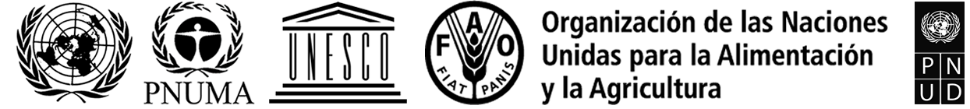 BESIPBES/9/5IPBES/9/5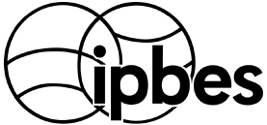 Plataforma Intergubernamental 
Científico-Normativa sobre 
Diversidad Biológica y Servicios 
de los EcosistemasDistr. general 
6 de abril de 2022Español
Original: inglésDistr. general 
6 de abril de 2022Español
Original: inglésContribuciones recibidasContribuciones recibidasContribuciones recibidasContribuciones recibidasContribuciones recibidasPromesas de contribucionesPromesas de contribucionesPromesas de contribucionesPromesas de contribuciones20182019202020212022202220232024Total de promesas de contribuciones1. GobiernosAlemaniaa1 457 2671 242 9161 109 3611 266 363558 036608 2731 216 5451 216 5453 041 363Australia–––30 000–73 260––73 260Austria17 123–22.22216.892–––––Bélgica77 19373 66173 85374 324–––––Bulgaria2 3232 2732 1982 427–––––Canadáa 25 58330 31231 26031 216–31 397––31 397Chile13 00012 75111 00012 053–––––China200 000200 000180 000180 000–––––Dinamarca–29 908–––––––Eslovaquia––23 895––––––España–––93 826–44 643––44 643Estados Unidos de América495 000497 759497 000750 000–––––Estonia–5 0442 3892 326–––––Finlandia 11 69622 72723 69723 866–––––Franciaa844 838416 343503 897290 687–133 82066 910–200 730Japón 190 454166 428193 181193 181189 814––––Letonia4 22711 37711 94712 165–––––Luxemburgo17 04511 123–9 558–––––Noruega665 417324 585290 757372 715––––Nueva Zelandia17 04716 557–34 92016 995––––Países Bajos715 072–225 225–––––Reino Unido de Gran Bretaña e Irlanda del Norte650 214502 060269 830244 494407 550––––República de Coreaa–123 378–––––––Sueciaa253 128161 339159 502173 261–158 831––158 831Suiza 84 00072 65184 34471 809–––––Unión Europea–2 155 333–1 223 321–1 257 097––1 257 097Total parcial 15 025 5566 793 5963 490 3335 334 6281 172 3952 307 3201 283 4551 216 545 4 807 3202. Otros donantesAXA S.A.––––184 009–94 382–94 382Fundación Bill y Melinda Gatesa––––286 740––––Fundación BNP Paribas––––45 40322 52322 52322 52367 568H & M Hennes and Mauritz Gbc A.B.––44 01445 732–45 62045 620–91 241Kering S.A.–131 291143 369143 369134 831––––Laboratorios de Biología Vegetal Yves Rocher S.A.11 48111 161–––––––Premios de la Fundación Príncipe Alberto II de Mónaco–––45 045–––––Premio Win-Win de Gotemburgo a la Sostenibilidad––113 663––––––Total parcial 211 481142 452301 047234 146650 98368 143162 52522 523253 190Total parcial (1 + 2)5 037 0376 936 0483 791 3795 568 7741 823 3782 375 4631 445 9801 239 0685 060 5113. Inversiones e ingresos diversosb158 546217 091179 314(8 856)Total (1 + 2 + 3)5 195 5837 153 1393 970 6935 559 9181 823 3782 375 4631 445 9801 239 0685 060 511Gobierno/instituciónActividadTipo de apoyoContribuciones recibidasContribuciones recibidasContribuciones recibidasContribuciones recibidasContribuciones recibidasPromesas de contribucionesPromesas de contribucionesPromesas de contribucionesGobierno/instituciónActividadTipo de apoyo2018201920202021202220222023Total de promesas de contribuciones1 Contribuciones para fines específicos recibidas en efectivo en apoyo del programa de trabajo aprobado1 Contribuciones para fines específicos recibidas en efectivo en apoyo del programa de trabajo aprobado1 Contribuciones para fines específicos recibidas en efectivo en apoyo del programa de trabajo aprobado1 Contribuciones para fines específicos recibidas en efectivo en apoyo del programa de trabajo aprobado1 Contribuciones para fines específicos recibidas en efectivo en apoyo del programa de trabajo aprobado1 Contribuciones para fines específicos recibidas en efectivo en apoyo del programa de trabajo aprobado1 Contribuciones para fines específicos recibidas en efectivo en apoyo del programa de trabajo aprobado1 Contribuciones para fines específicos recibidas en efectivo en apoyo del programa de trabajo aprobado1.1 Contribuciones para fines específicos recibidas en efectivo de los Gobiernos en apoyo del programa de trabajo aprobado1.1 Contribuciones para fines específicos recibidas en efectivo de los Gobiernos en apoyo del programa de trabajo aprobado1.1 Contribuciones para fines específicos recibidas en efectivo de los Gobiernos en apoyo del programa de trabajo aprobado1.1 Contribuciones para fines específicos recibidas en efectivo de los Gobiernos en apoyo del programa de trabajo aprobado1.1 Contribuciones para fines específicos recibidas en efectivo de los Gobiernos en apoyo del programa de trabajo aprobado1.1 Contribuciones para fines específicos recibidas en efectivo de los Gobiernos en apoyo del programa de trabajo aprobado1.1 Contribuciones para fines específicos recibidas en efectivo de los Gobiernos en apoyo del programa de trabajo aprobado1.1 Contribuciones para fines específicos recibidas en efectivo de los Gobiernos en apoyo del programa de trabajo aprobadoAlemania Apoyo para cubrir los gastos relacionados con un puesto de consultor de categoría P-3 para la unidad de apoyo técnico de la evaluación mundialGastos de personal102 10873 594––––––Alemania Apoyo para el puesto de auxiliar de sistemas de informaciónGastos de personal–51 500–103 000––––Alemania Apoyo a los participantes en el sexto período de sesiones del PlenarioApoyo a los participantes149 068–––––––Alemania Tercera reunión de autores de la evaluación mundialLugar de celebración y logística6 269–––––––CanadáApoyo al programa de trabajoApoyo a los productos previstos25 58330 31231 26031 21630 326–30 326FinlandiaApoyo al programa de trabajoApoyo a los productos previstos–––23 866––––Francia (Agencia Francesa de la Biodiversidad)Apoyo a la evaluación mundial Apoyo a los productos previstos102 74071 903––––––Francia (Agencia Francesa de la Biodiversidad)Apoyo a la evaluación temática de las especies exóticas invasorasApoyo a los productos previstos–79 545116 959–––64 65464 654Francia (Agencia Francesa de la Biodiversidad)Apoyo a la evaluación temática de los valores Apoyo a los productos previstos84 54155 74158 480––64 654–64 654Francia (Agencia Francesa de la Biodiversidad)Apoyo a la evaluación temática del uso sostenible de las especies silvestres Apoyo a los productos previstos84 54155 74158 480––64 654–64 654República de CoreaReunión del equipo de tareas sobre conocimientos y datosApoyo a los participantes123 378–––––––SueciaApoyo a la participación de los miembros del Grupo Multidisciplinario de Expertos que provienen de países en desarrolloApoyo a los participantes84 603–––––––Total parcial 1.1762 831418 336265 179158 082–159 63464 654224 2881.2 Contribuciones para fines específicos recibidas en efectivo de otros donantes en apoyo del programa de trabajo aprobado1.2 Contribuciones para fines específicos recibidas en efectivo de otros donantes en apoyo del programa de trabajo aprobado1.2 Contribuciones para fines específicos recibidas en efectivo de otros donantes en apoyo del programa de trabajo aprobado1.2 Contribuciones para fines específicos recibidas en efectivo de otros donantes en apoyo del programa de trabajo aprobado1.2 Contribuciones para fines específicos recibidas en efectivo de otros donantes en apoyo del programa de trabajo aprobado1.2 Contribuciones para fines específicos recibidas en efectivo de otros donantes en apoyo del programa de trabajo aprobado1.2 Contribuciones para fines específicos recibidas en efectivo de otros donantes en apoyo del programa de trabajo aprobado1.2 Contribuciones para fines específicos recibidas en efectivo de otros donantes en apoyo del programa de trabajo aprobadoFundación Bill y Melinda GatesApoyo al programa de trabajo - evaluación de los nexosGastos de personal––––286 740–––Total parcial 1.2––––286.740–––Total 1762 831418 336265 179158 082286 740159 63464 654224 2882. Contribuciones para fines específicos recibidas en efectivo en apoyo de actividades pertinentes del programa de trabajo pero que no se incluyeron en el presupuesto aprobado2. Contribuciones para fines específicos recibidas en efectivo en apoyo de actividades pertinentes del programa de trabajo pero que no se incluyeron en el presupuesto aprobado2. Contribuciones para fines específicos recibidas en efectivo en apoyo de actividades pertinentes del programa de trabajo pero que no se incluyeron en el presupuesto aprobado2. Contribuciones para fines específicos recibidas en efectivo en apoyo de actividades pertinentes del programa de trabajo pero que no se incluyeron en el presupuesto aprobado2. Contribuciones para fines específicos recibidas en efectivo en apoyo de actividades pertinentes del programa de trabajo pero que no se incluyeron en el presupuesto aprobado2. Contribuciones para fines específicos recibidas en efectivo en apoyo de actividades pertinentes del programa de trabajo pero que no se incluyeron en el presupuesto aprobado2. Contribuciones para fines específicos recibidas en efectivo en apoyo de actividades pertinentes del programa de trabajo pero que no se incluyeron en el presupuesto aprobado2. Contribuciones para fines específicos recibidas en efectivo en apoyo de actividades pertinentes del programa de trabajo pero que no se incluyeron en el presupuesto aprobado2. Contribuciones para fines específicos recibidas en efectivo en apoyo de actividades pertinentes del programa de trabajo pero que no se incluyeron en el presupuesto aprobado2. Contribuciones para fines específicos recibidas en efectivo en apoyo de actividades pertinentes del programa de trabajo pero que no se incluyeron en el presupuesto aprobado2. Contribuciones para fines específicos recibidas en efectivo en apoyo de actividades pertinentes del programa de trabajo pero que no se incluyeron en el presupuesto aprobadoAlemaniaApoyo para el puesto de auxiliar de sistemas de informaciónGastos de personal30 000–––––––AlemaniaApoyo al taller de la IPBES sobre diversidad biológica y pandemiasApoyo para reuniones––38 664–––––ColombiaApoyo a la celebración del quinto período de sesiones de la IPBES en Medellín (Colombia), para servicios de conferencia y viajes del personalApoyo para reuniones325 065–––––––FranciaApoyo a la celebración del séptimo período de sesiones de la IPBES en París (Francia), para servicios de conferencia y viajes del personalApoyo para reuniones–265 114––––––NoruegaApoyo al taller IPCC-IPBES sobre clima y diversidad biológicaApoyo para reuniones––39 325–––––Total parcial 2355 065265 11477 989–––––Total (1 + 2)1 117 896683 450343 168158 082286 740159 63464 654244 288Gobierno/instituciónActividadTipo de apoyoValor estimado1. Apoyo prestado directamente para actividades aprobadas y presupuestadas del programa de trabajo1. Apoyo prestado directamente para actividades aprobadas y presupuestadas del programa de trabajo1. Apoyo prestado directamente para actividades aprobadas y presupuestadas del programa de trabajo1. Apoyo prestado directamente para actividades aprobadas y presupuestadas del programa de trabajoUniversidad Nacional Autónoma de MéxicoUnidad de apoyo técnico para la evaluación de los valoresGastos de personal, de oficina y generales de funcionamiento13.000 Ministerio de Medio Ambiente del JapónUnidad de apoyo técnico para la evaluación de las especies exóticas invasorasGastos de personal, de oficina y generales de funcionamiento220.000Fondation pour la recherche sur la biodiversité y Agencia Francesa de la Biodiversidad (Francia)Unidad de apoyo técnico para la evaluación del uso sostenible de las especies silvestresGastos de personal, de oficina y generales de funcionamiento70.000Fondation pour la recherche sur la biodiversité (Francia)Taller para seguir avanzando en la elaboración del resumen para responsables de políticas de la evaluación del uso sostenible de las especies silvestresLugar de celebración y logística3.500UNESCOUnidad de apoyo técnico del equipo de tareas sobre conocimientos indígenas y locales Gastos de personal, de oficina y generales de funcionamiento150.000Taller para seguir avanzando en la elaboración del resumen para responsables de políticas de la evaluación del uso sostenible de las especies silvestresLugar de celebración y logística1.500Interpretación para el diálogo sobre conocimientos indígenas y locales para la evaluación del uso sostenible de las especies silvestresGastos logísticos2.000Sociedad de Investigación de la Naturaleza Senckenberg (Alemania)Unidad de apoyo técnico del equipo de tareas sobre conocimientos y datosGastos de personal, de oficina y generales de funcionamiento105.000BiodivERsA y Fondation pour la recherche sur la biodiversité (Francia)Unidad de apoyo técnico para el equipo de tareas sobre conocimientos y datosGastos de personal, de oficina y generales de funcionamiento27.000Gobierno de los Países BajosUnidad de apoyo técnico para el equipo de tareas sobre hipótesis y modelos de diversidad biológica y servicios de los ecosistemasGastos de personal, de oficina y generales de funcionamiento127.000Agencia de Evaluación del Medio Ambiente de los Países BajosUnidad de apoyo técnico para el equipo de tareas sobre hipótesis y modelos de diversidad biológica y servicios de los ecosistemasGastos relacionados con los talleres de diálogo sobre hipótesis y modelos20.000Gobierno de NoruegaUnidad de apoyo técnico para el equipo de tareas sobre creación de capacidad Gastos de personal, de oficina y generales de funcionamiento 300.000Ministerio de Asuntos Exteriores (Francia) Apoyo técnico para aplicar la estrategia de recaudación de fondos de la IPBES Gastos de personal279.800PNUMAAdscripción de un oficial de programas de categoría P-4 a la Secretaría de la IPBESGastos de personal211.200Total parcial 11.530.000 2. Apoyo a las actividades adicionales organizadas en apoyo del programa de trabajo2. Apoyo a las actividades adicionales organizadas en apoyo del programa de trabajoUnión Internacional para la Conservación de la Naturaleza y de los Recursos NaturalesApoyo a la participación de interesadosApoyo técnico71.000Total parcial 271.000Total (1 + 2)1.601.000Gobiernos/Instituciones que aportan financiaciónDirección del proyectoActividadValor estimado Generación de nuevos conocimientos Generación de nuevos conocimientos Generación de nuevos conocimientos Generación de nuevos conocimientos Unión Europea (Horizonte Europa)Unión EuropeaCinco convocatorias de propuestas en apoyo de las evaluaciones de los nexos y del cambio transformador de la IPBES 38,8Unión Europea (Horizonte Europa)Unión EuropeaConvocatoria de propuestas en apoyo de la evaluación de la IPBES sobre las empresas y la diversidad biológica5,5Unión Europea (Horizonte Europa)Unión EuropeaConvocatoria de propuestas para facilitar los vínculos científico-normativos con la IPBES en el contexto de la nueva estrategia de diversidad biológica de la Unión Europea para 203014,2BiodivERsA y Water JPI con la Comisión EuropeaBiodiversa y Water JPIConvocatoria conjunta de propuestas de investigación sobre “conservación y restauración de los ecosistemas degradados y su biodiversidad, con especial atención a los sistemas acuáticos”, a partir de la evaluación regional de la IPBES para Europa y Asia Central, la evaluación de la IPBES sobre la degradación y restauración de la tierra y la evaluación mundial de la IPBES sobre la diversidad biológica y los servicios de los ecosistemas23,3Biodiversa+ con la Comisión Europea Biodiversa+Convocatoria conjunta de propuestas de investigación sobre el “apoyo a la protección de la biodiversidad y la restauración de los ecosistemas en la tierra y el mar”, a partir de la evaluación regional de la IPBES para Europa y Asia Central, la evaluación mundial de la IPBES sobre la diversidad biológica y los servicios de los ecosistemas y el informe del taller de la IPBES sobre diversidad biológica y pandemias43,6Creación de capacidad Creación de capacidad Creación de capacidad Creación de capacidad Ministerio Federal para Medio Ambiente, Seguridad Nuclear y Preservación de la Naturaleza (Alemania)/Iniciativa Internacional para el ClimaCentro Mundial de Vigilancia de la ConservaciónCreación de capacidad y apoyo a Azerbaiyán, Bosnia y Herzegovina, Camboya y Granada para llevar a cabo evaluaciones nacionales de los ecosistemas y establecer plataformas nacionales científico-normativas de la IPBES0,9 Ministerio Federal para Medio Ambiente, Seguridad Nuclear y Preservación de la Naturaleza (Alemania)/Iniciativa Internacional para el ClimaPNUD/BES-Net Creación de capacidad y apoyo a las evaluaciones nacionales de la diversidad biológica y los servicios de los ecosistemas mediante un diálogo nacional tripartito de BES-Net en Colombia, el Camerún, Etiopía y Viet Nam0,7Ministerio Federal para Medio Ambiente, Seguridad Nuclear y Preservación de la Naturaleza (Alemania)/Iniciativa Internacional para el ClimaPNUD (y Centro Mundial de Vigilancia de la Conservación/PNUMA)/ BES-Net IICreación de capacidad y apoyo a las evaluaciones nacionales de la diversidad biológica y los servicios de los ecosistemas en hasta 40 países2.4Ministerio Federal para Medio Ambiente, Seguridad Nuclear y Preservación de la Naturaleza (Alemania)/Iniciativa Internacional para el ClimaCentro de Investigación para el Desarrollo (ZEF)Apoyo a la creación de capacidad en: Benin, Burkina Faso, Cabo Verde, Côte d'Ivoire, Gambia, Ghana, Guinea, Guinea-Bissau, Liberia, Malí, Níger, Nigeria, Senegal, Sierra Leona y Togo; aumento de la participación en las actividades de la IPBES y la aceptación de sus productos; fortalecimiento de las redes Sur-Sur a través de talleres; establecimiento de una plataforma subregional científico-normativa; y formación de jóvenes profesionales a través de un programa de máster en ciencias titulado “Gestión de las interfaces científico-normativas sobre diversidad biológica y servicios de los ecosistemas para el desarrollo sostenible en África Occidental”, o “SPIBES”0,5Total129.9Partida presupuestariaPresupuesto revisado y aprobado 
para 2021 Gastos finales en 2021SaldoPartida presupuestariaPresupuesto revisado y aprobado 
para 2021 Gastos finales en 2021Saldo1. Reuniones de los órganos de la IPBES1.1 Períodos de sesiones del PlenarioApoyo a los participantes en el octavo período de sesiones del Plenario 7 500  7 679 (179)Servicios de conferencias (traducción, edición e interpretación) 830 000  556 830  273 170 Servicios de presentación de informes 65 000  40 397  24 603 Gastos de seguridad y otros gastos  0  1 195 (1 195)Total parcial 1.1, períodos de sesiones del Plenario 902 500  606 102  296 398 1.2 Reuniones de la Mesa y el Grupo Multidisciplinario de ExpertosGastos de viaje y reuniones de participantes en reuniones de la Mesa 0  0  0 Gastos de viaje y reuniones de participantes en reuniones del Grupo 0  5 985 (5 985)Total parcial 1.2, reuniones de la Mesa y el Grupo Multidisciplinario de Expertos 0  5 985 (5 985)1.3 Gastos de viaje de la Presidencia en representación de la IPBES 12 500  0  12 500 Total parcial 1, reuniones de los órganos de la IPBES 915 000  612 087  302 913 2. Ejecución del programa de trabajo Parte A: primer programa de trabajo (PT1)Objetivo 3 del PT1: fortalecer la interfaz científico-normativa respecto de las cuestiones temáticas y metodológicas 499 000  311 896  187 104 Producto previsto 3 b) ii) del PT1: Evaluación de las especies exóticas invasoras  120 000  110 843  9 157 Producto previsto 3 b) iii) del PT1: Evaluación del uso sostenible de las especies silvestres  200 000  81 172  118 828 Producto previsto 3 d) del PT1: Evaluación de los valores  179 000  119 881  59 119 Total parcial, parte A 499 000  311 896  187 104 Parte B: programa de trabajo renovable hasta 2030Objetivo 1: Evaluación de los conocimientos 150 000  3 511  146 489 Producto previsto 1 a) Evaluación temática de los vínculos entre la diversidad biológica, el agua, la alimentación y la salud (evaluación de los nexos) 75 000  3 511  71 489 Producto previsto 1 b) Un documento técnico sobre los vínculos entre la diversidad biológica y el cambio climático  0  0  0 Producto previsto 1 c) Evaluación temática de las causas subyacentes de la pérdida de la diversidad biológica y los factores determinantes del cambio transformador y las opciones para hacer realidad la Visión 2050 para la Diversidad Biológica (evaluación del cambio transformador) 75 000  0  75 000 Producto previsto 1 d) Una evaluación metodológica de la repercusión y la dependencia de las empresas en la diversidad biológica y las contribuciones de la naturaleza para las personas (evaluación de las empresas y de la diversidad biológica) 0  0  0 Objetivo 2: Creación de capacidad 180 000  36 009  143 991 Objetivo 2 a) Mejorar del aprendizaje y la participación, objetivo 2 b) Aumentar el acceso a los conocimientos especializados y a la información, y objetivo 2 c) Fortalecer las capacidades nacionales y regionales 180 000  36 009  143 991 Objetivo 3: Fortalecer las bases de conocimientos 418 000  295 610  122 390 Objetivo 3 a) Avanzar en la labor en materia de conocimientos y datos 268 000  175 425  92 575 Objetivo 3 b) Aumentar el reconocimiento y uso de los sistemas de conocimientos indígenas y locales 150 000  120 185  29 815 Objetivo 4: Apoyar la formulación de políticas 469 000  314 748  154 252 Objetivo 4 a) Avanzar en la labor relativa a los instrumentos normativos y los materiales y metodologías de apoyo normativo 209 000  164 310  44 690 Objetivo 4 b) Avanzar en la labor relativa a las hipótesis y los modelos de diversidad biológica y los servicios y funciones de los ecosistemas  260 000  150 438  109 562 Objetivo 4 c) Avanzar en la labor sobre valores múltiples 0  0  0 Objetivo 5: Comunicación y participación 380 000  309 677  70 323 Objetivo 5 a) Fortalecer la comunicación 350 000  292 877  57 123 Objetivo 5 c): Aumentar la participación de los interesados 30 000  16 800  13 200 Total parcial, parte B1 597 000  959 556  637 444 Total parcial 2, ejecución del programa de trabajo2 096 000 1 271 452  824 548 3. Secretaría3.1 Personal de Secretaría1 972 100 1 628 814  343 286 3.2 Gastos de funcionamiento (no relacionados con el personal) 271 000  183 826  87 174 Total parcial 3, Secretaría (gastos de personal y gastos de funcionamiento)2 243 100 1 812 640  430 460 Total parcial (1 + 2 + 3)5 254 100 3 696 179 1 557 921 Gastos de apoyo a los programas  420 328  287 832  132 496 Total5 674 428 3 984 010 1 690 418 Partida presupuestariaPresupuesto aprobado 
para 2022Presupuesto revisado 
para 2022Variación1. Reuniones de los órganos de la IPBES 1. Reuniones de los órganos de la IPBES 1. Reuniones de los órganos de la IPBES 1. Reuniones de los órganos de la IPBES 1.1 Períodos de sesiones del Plenario1.1 Períodos de sesiones del Plenario1.1 Períodos de sesiones del Plenario1.1 Períodos de sesiones del PlenarioGastos de viaje de los participantes en el noveno período de sesiones del Plenario (viajes y dietas) 500 000 500 0000Servicios de conferencias (traducción, edición e interpretación)830 000 830 0000Servicios de presentación de informes65 000 65 0000Gastos de seguridad y otros gastos 100 000 240 000140 000Total parcial 1.1, períodos de sesiones del Plenario1 495 0001 635 000140 0001.2 Reuniones de la Mesa y el Grupo Multidisciplinario de ExpertosGastos de viaje y reuniones de participantes en una reunión de la Mesa70 900 35 450(35 450)Gastos de viaje y reuniones de participantes en una reunión del Grupo170 000 85 000(85 000)Total parcial 1.2, reuniones de la Mesa y el Grupo Multidisciplinario de Expertos240 900120 450(120 450)1.3 Gastos de viaje de la Presidencia en representación de la IPBES25 000 25 0000Total parcial 1, reuniones de los órganos de la IPBES1 760 9001 780 45019 5502. Ejecución del programa de trabajo 2. Ejecución del programa de trabajo 2. Ejecución del programa de trabajo 2. Ejecución del programa de trabajo Parte A: primer programa de trabajo (PT1)Parte A: primer programa de trabajo (PT1)Parte A: primer programa de trabajo (PT1)Parte A: primer programa de trabajo (PT1)Objetivo 3 del PT1: fortalecer la interfaz científico-normativa respecto de las cuestiones temáticas y metodológicas1 103 7501 084.250(19.500)Producto previsto 3 b) ii) del PT1: Evaluación de las especies exóticas invasoras 366.250 296.500(69.750)Producto previsto 3 b) iii) del PT1: Evaluación del uso sostenible de las especies silvestres 405.000406.5001.500Producto previsto 3 d) del PT1: Evaluación de los valores 332.500 381.25048.750Total parcial, parte A1.103.7501.084 250(19 500)Parte B: programa de trabajo renovable hasta 2030Objetivo 1: Evaluación de los conocimientos1 501 2501 084 420(416 830)Producto previsto 1 a) Evaluación temática de los vínculos entre la diversidad biológica, el agua, la alimentación y la salud (evaluación de los nexos)1 031 250 663 170(368 080)Producto previsto 1 c) Evaluación temática de las causas subyacentes de la pérdida de la diversidad biológica y los factores determinantes del cambio transformador y las opciones para hacer realidad la Visión 2050 para la Diversidad Biológica (evaluación del cambio transformador)470 000 421 250(48 750)Producto previsto 1 d) Una evaluación metodológica de la repercusión y la dependencia de las empresas en la diversidad biológica y las contribuciones de la naturaleza para las personas (evaluación de las empresas y de la diversidad biológica)000Objetivo 2: Creación de capacidad621 000 376 200(244 800)Objetivo 2 a) Mejorar el aprendizaje y la participación, objetivo 2 b) Aumentar el acceso a los conocimientos especializados y a la información, y objetivo 2 c) Fortalecer las capacidades nacionales y regionales 621 000 376 200(244 800)Objetivo 3: Fortalecer las bases de conocimientos653 000 555 000(98 000)Objetivo 3 a) Avanzar en la labor en materia de conocimientos y datos268 000 268 0000Objetivo 3 b) Aumentar el reconocimiento y uso de los sistemas de conocimientos indígenas y locales385 000 287 000(98 000)Objetivo 4: Apoyar la formulación de políticas514 000471 000(43 000)Objetivo 4 a) Avanzar en la labor relativa a los instrumentos normativos y los materiales y metodologías de apoyo normativo244 000 239 000(5 000)Objetivo 4 b) Avanzar en la labor relativa a las hipótesis y los modelos de diversidad biológica y los servicios y funciones de los ecosistemas 270 000 232 000(38 000)Objetivo 4 c) Avanzar en la labor sobre valores múltiples000Objetivo 5: Comunicación y participación280 000280 0000Objetivo 5 a) Fortalecer la comunicación250 000 250 0000Objetivo 5 c): Aumentar la participación de los interesados30 000 30 0000Total parcial, parte B3 569 2502 766 620(802 630)Total parcial 2, ejecución del programa de trabajo4 673 0003 850 870(822 130)3. Secretaría3.1 Personal de Secretaría2 395 725 2 550 100154 3753.2 Gastos de funcionamiento (no relacionados con el personal)321 000 321 0000Total parcial 3, Secretaría (gastos de personal y gastos de funcionamiento)2 716 7252 871 100154 375Total parcial (1 + 2 + 3)9 150 6258 502 420(648 205)Gastos de apoyo a los programas 732 050680 194(51 856)Total9 882 6759 182 614(700 061)Partida presupuestariaPresupuesto provisional para 2023 Presupuesto revisado para 2023 Variación1. Reuniones de los órganos de la IPBES 1. Reuniones de los órganos de la IPBES 1. Reuniones de los órganos de la IPBES 1. Reuniones de los órganos de la IPBES 1.1 Períodos de sesiones del Plenario1.1 Períodos de sesiones del Plenario1.1 Períodos de sesiones del Plenario1.1 Períodos de sesiones del PlenarioGastos de viaje de los participantes en el décimo período de sesiones del Plenario (viajes y dietas) 500 000 500 000 0Servicios de conferencias (traducción, edición e interpretación)830 000 830 000 0Servicios de presentación de informes65 000 65 000 0Gastos de seguridad y otros gastos 100 000 100 000 0Total parcial 1.1, períodos de sesiones del Plenario1 495 0001 495 00001.2 Reuniones de la Mesa y el Grupo Multidisciplinario de ExpertosGastos de viaje y reuniones de participantes en una reunión de la Mesa70 900 35 450(35 450)Gastos de viaje y reuniones de participantes en una reunión del Grupo170 000 85 000(85 000)Total parcial 1 2, reuniones de la Mesa y el Grupo Multidisciplinario de Expertos240 900120 450(120 450)1.3 Gastos de viaje de la Presidencia en representación de la IPBES25 000 25 000 0Total parcial 1, reuniones de los órganos de la IPBES1 760 9001 640 450(120 450)2. Ejecución del programa de trabajo 2. Ejecución del programa de trabajo 2. Ejecución del programa de trabajo 2. Ejecución del programa de trabajo Parte A: primer programa de trabajo (PT1)Parte A: primer programa de trabajo (PT1)Parte A: primer programa de trabajo (PT1)Parte A: primer programa de trabajo (PT1)Objetivo 3 del PT1: fortalecer la interfaz científico-normativa respecto de las cuestiones temáticas y metodológicas352 500 302 500 (50 000)Producto previsto 3 b) ii) del PT1: Evaluación de las especies exóticas invasoras 352 500 302 500 (50 000)Total parcial, parte A352 500 302 500 (50 000)Parte B: programa de trabajo renovable hasta 2030Objetivo 1: Evaluación de los conocimientos1 860 7501 730 050(130 700)Producto previsto 1 a): Evaluación temática de los vínculos entre la diversidad biológica, el agua, la alimentación y la salud (evaluación de los nexos)682 500 797 300114 800Producto previsto 1 c): Evaluación temática de las causas subyacentes de la pérdida de la diversidad biológica y los factores determinantes del cambio transformador y las opciones para hacer realidad la Visión 2050 para la Diversidad Biológica (evaluación del cambio transformador)872 500 476 250(396 250)Producto previsto 1 d): Una evaluación metodológica de la repercusión y la dependencia de las empresas en la diversidad biológica y las contribuciones de la naturaleza para las personas (evaluación de las empresas y de la diversidad biológica)305 750 311 5005 750Producto previsto 1 e): Segunda evaluación mundial de la diversidad biológica y los servicios de los ecosistemas0145 000145 000Objetivo 2: Creación de capacidad759 000 522 500(236 500)Objetivo 2 a): Mejorar el aprendizaje y la participación; objetivo 2 b): Aumentar el acceso a los conocimientos especializados y a la información; y objetivo 2 c): Fortalecer las capacidades nacionales y regionales759 000 522 500(236 500)Objetivo 3: Fortalecer las bases de conocimientos553 000712 000159 000Objetivo 3 a) Avanzar en la labor en materia de conocimientos y datos268 000 293 00025 000Objetivo 3 b): Aumentar el reconocimiento y uso de los sistemas de conocimientos indígenas y locales285 000 419 000134 000Objetivo 4: Apoyar la elaboración de políticas739 000750 00011 000Objetivo 4 a): Avanzar en la labor relativa a los instrumentos normativos y los materiales y metodologías de apoyo normativo244 000 244 0000Objetivo 4 b): Avanzar en la labor relativa a las hipótesis y los modelos de diversidad biológica y los servicios y funciones de los ecosistemas 260 000 271 00011 000Objetivo 4 c): Avanzar en la labor sobre valores múltiples235 000 235 0000Objetivo 5: Comunicación y participación280 000280 0000Objetivo 5 a) Fortalecer la comunicación250 000 250 000 0Objetivo 5 c): Aumentar la participación de los interesados30 000 30 000 0Total parcial, parte B4 191 7503 994 550(197 200)Total parcial 2, ejecución del programa de trabajo4 544 2504 297 050(247 200)3. Secretaría3.1 Personal de Secretaría2 504 100 3 035 000530 9003.2 Gastos de funcionamiento (no relacionados con el personal)321 000 346 00025 000Total parcial 3, Secretaría (gastos de personal y gastos de funcionamiento)2 825 1003 381 000555 900Total parcial (1 + 2 + 3)9 130 2509 318 500188 250Gastos de apoyo a los programas 730 420745 48015 060Total9.860.67010.063.980203.310Partida presupuestariaPresupuesto provisional para 2024 1. Reuniones de los órganos de la IPBES1.1 Períodos de sesiones del PlenarioGastos de viaje de los participantes en el 11º período de sesiones del Plenario (viajes y dietas) 500 000 Servicios de conferencias (traducción, edición e interpretación)830 000 Servicios de presentación de informes65 000 Gastos de seguridad y otros gastos 100 000 Total parcial 1.1, períodos de sesiones del Plenario1 495 0001.2 Reuniones de la Mesa y el Grupo Multidisciplinario de ExpertosGastos de viaje y reuniones de participantes en una reunión de la Mesa35 450Gastos de viaje y reuniones de participantes en una reunión del Grupo85 000Total parcial 1.2, reuniones de la Mesa y el Grupo Multidisciplinario de Expertos120 4501.3 Gastos de viaje de la Presidencia en representación de la IPBES25 000Total parcial 1, reuniones de los órganos de la IPBES1 640 450Programa de trabajo renovable hasta 2030Objetivo 1: Evaluación de los conocimientos2 058 800Producto previsto 1 a): Evaluación temática de los vínculos entre la diversidad biológica, el agua, la alimentación y la salud 946 050Producto previsto 1 c): Evaluación temática de las causas subyacentes de la pérdida de la diversidad biológica y los factores determinantes del cambio transformador y las opciones para hacer realidad la Visión 2050 para la Diversidad Biológica 622 750Producto previsto 1 d): Una evaluación metodológica de la repercusión y la dependencia de las empresas en la diversidad biológica y las contribuciones de la naturaleza para las personas490 000Objetivo 2: Creación de capacidad748 000Objetivo 2 a): Mejorar el aprendizaje y la participación; objetivo 2 b): Aumentar el acceso a los conocimientos especializados y a la información; y objetivo 2 c): Fortalecer las capacidades nacionales y regionales748 000Objetivo 3: Fortalecer las bases de conocimientos558 000Objetivo 3 a): Avanzar en la labor en materia de conocimientos y datos303 000Objetivo 3 b): Aumentar el reconocimiento y uso de los sistemas de conocimientos indígenas y locales255 000Objetivo 4: Apoyar la elaboración de políticas750 000Objetivo 4 a): Avanzar en la labor relativa a los instrumentos normativos y los materiales y metodologías de apoyo normativo244 000Objetivo 4 b): Avanzar en la labor relativa a las hipótesis y los modelos de diversidad biológica y los servicios y funciones de los ecosistemas 271 000Objetivo 4 c): Avanzar en la labor sobre valores múltiples235 000Objetivo 5: Comunicación y participación280 000Objetivo 5 a): Fortalecer la comunicación250 000Objetivo 5 c): Aumentar la participación de los interesados30 000Total parcial 2, ejecución del programa de trabajo4 394 8003. Secretaría3.1 Personal de Secretaría3 174 5633.2 Gastos de funcionamiento (no relacionados con el personal)346 000Total parcial 3, Secretaría (gastos de personal y gastos de funcionamiento)3 520 563Total parcial (1 + 2 + 3)9 555 813Gastos de apoyo a los programas764 465Total10 320 278202220222023202320242024Necesidad total de efectivoSaldo acumulado de fondos disponiblesNecesidad total de efectivoSaldo acumulado de fondos disponibles Necesidad total de efectivoSaldo acumulado de fondos disponibles Saldo de caja estimado a 1 de enero del año en curso +10,9+7,2+2,6Ingresos estimados para el año en curso:Ingresos por contribuciones recibidas y prometidas para el año en curso (véase el cuadro 1)+4,2+1,4+1,2Posibles contribuciones adicionales de los contribuyentes habituales (aún no prometidas)+1,3+4,1+4,3Costos estimados de la IPBES-9,2-10,1-10,3Saldo estimado a 31 de diciembre del año en curso basado en las promesas de contribuciones asumidas+7,2+2,6-2,2Saldo estimado a 31 de diciembre del año en curso, sobre la base de las promesas asumidas y suponiendo un ahorro de 1,3 millones de dólares al año+8,5+5,2+1,7